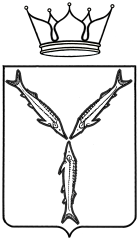 МИНИСТЕРСТВО МОЛОДЕЖНОЙ ПОЛИТИКИИ СПОРТА САРАТОВСКОЙ ОБЛАСТИПРИКАЗот  26.03.2018  №  200г. СаратовО присвоении спортивных разрядовВ соответствии с разрядными нормами и требованиями Единой всероссийской спортивной классификации, административным регламентом по предоставлению министерством молодежной политики, спорта и туризма Саратовской области государственной услуги «Присвоение спортивных разрядов (кандидат в мастера спорта и I спортивный разряд) и квалификационной категории «Спортивный судья первой категории» утвержденным приказом № 287 от 15 августа 2012 года и на основании представленных документовПРИКАЗЫВАЮ:Присвоить спортивный разряд «Кандидат в мастера спорта»:Присвоить I спортивный разряд:Подтвердить спортивный разряд «Кандидат в мастера спорта»:Подтвердить I спортивный разряд:Контроль за исполнением настоящего приказа оставляю за собой.Первый заместитель министра                                                                             А.В. Козлов№ п/пФ.И.О.Вид спортаУчреждение, организация1.Воробьеву Артему АлександровичуплаваниеСРОО «Федерация плавания»2.Алчинбаевой Лилии Ренатовнехудожественная гимнастикаОО «Саратовская областная федерация художественной гимнастики»3.Власовой Алине Антоновнехудожественная гимнастикаОО «Саратовская областная федерация художественной гимнастики»4.Ерофеевой Алене Игоревнехудожественная гимнастикаОО «Саратовская областная федерация художественной гимнастики»5.Зайцевой Екатерине Алексеевнехудожественная гимнастикаОО «Саратовская областная федерация художественной гимнастики»6.Кравченко Софье Алексеевнехудожественная гимнастикаОО «Саратовская областная федерация художественной гимнастики»7.Кудряшовой Эллине Юрьевнехудожественная гимнастикаОО «Саратовская областная федерация художественной гимнастики»8.Лоскутовой Марии Романовнехудожественная гимнастикаОО «Саратовская областная федерация художественной гимнастики»9.Масюковой Виктории Олеговнехудожественная гимнастикаОО «Саратовская областная федерация художественной гимнастики»10.Пенкиной Арине Дмитриевнехудожественная гимнастикаОО «Саратовская областная федерация художественной гимнастики»11.Рыльской Дарье Станиславовнехудожественная гимнастикаОО «Саратовская областная федерация художественной гимнастики»12.Швыряевой Анастасии Андреевнехудожественная гимнастикаОО «Саратовская областная федерация художественной гимнастики»13.Штанько Виктории Игоревнехудожественная гимнастикаОО «Саратовская областная федерация художественной гимнастики»14.Штода Ксении Андреевнехудожественная гимнастикаОО «Саратовская областная федерация художественной гимнастики»15.Назимовой Анастасии Сергеевнеспорт лиц с ПОДАСРОО «Федерация спорта лиц с ПОДА»16.Саломатову Никите Юрьевичуспорт лиц с ПОДАСРОО «Федерация\ спорта лиц с ПОДА»17.Кукушкиной Анастасии Васильевнеспортивная гимнастикаСРОО «Федерация спортивной гимнастики Саратовской области»18.Чирковой Анастасии Андреевнеспортивная гимнастикаСРОО «Федерация спортивной гимнастики Саратовской области»19.Елисеевой Арине Андреевнетанцевальный спортРОСО «Саратовская областная федерация танцевального спорта «Союз»20.Зуеву Николаю Юрьевичутанцевальный спортРОСО «Саратовская областная федерация танцевального спорта «Союз»21.Колесниковой Виктории Валерьевнетанцевальный спортРОСО «Саратовская областная федерация танцевального спорта «Союз»22.Моложаеву Владиславу Олеговичувосточное боевое единоборствоСРСОО «Федерация восточного боевого единоборства Саратовской области»23.Бухбиндеру Кириллу АлександровичукиокусинкайСРОО «Федерация киокусинкай Саратовской области»24.Донцовой Глории ИгоревнекиокусинкайСРОО «Федерация киокусинкай Саратовской области»25.Сологубову Егору РомановичукиокусинкайСРОО «Федерация киокусинкай Саратовской области»26.Филиппову Дмитрию АлександровичукиокусинкайСРОО «Федерация киокусинкай Саратовской области»27.Кондрашову Даниилу ДмитриевичутриатлонОО «Саратовская областная федерация триатлона»28.Кривец Илье АндреевичутриатлонОО «Саратовская областная федерация триатлона»29.Петрову Владиславу СтаниславовичутриатлонОО «Саратовская областная федерация триатлона»30.Сухову Никите МихайловичутриатлонОО «Саратовская областная федерация триатлона»31.Захарову Владимиру Владимировичупрыжки в водуСРОО «Ассоциация по прыжкам в воду»32.Чурочкину Андрею Ивановичупрыжки в водуСРОО «Ассоциация по прыжкам в воду»33.Шавлак Дмитрию Владимировичулегкая атлетикаСРОО «Региональная спортивная федерация легкой атлетики»34.Атавову Хизри Аличеевичуспортивная борьбаОО «Саратовская областная федерация спортивной борьбы»35.Емельянову Вадиму Вячеславовичуспортивная борьбаОО «Саратовская областная федерация спортивной борьбы»36.Сердобинцеву Сергею Сергеевичуспортивная борьбаОО «Саратовская областная федерация спортивной борьбы»№ п/пФ.И.О.Вид спортаУчреждение, организация1.Кобякову Павлу Александровичупулевая стрельбаСРОСО «Федерация пулевой и стендовой стрельбы»2.Баклкину Петру Владимировичуспорт лиц с ПОДАСРОО «Федерация спорта лиц с ПОДА»3.Дуванову Александру Владимировичуспорт лиц с ПОДАСРОО «Федерация спорта лиц с ПОДА»4.Ещенко Антону Александровичуспорт лиц с ПОДАСРОО «Федерация спорта лиц с ПОДА»5.Антипину Денису АндреевичуплаваниеСРОО «Федерация плавания»6.Боковой Арине Ивановнехудожественная гимнастикаОО «Саратовская областная федерация художественной гимнастики»7.Головченко Вите Павловнехудожественная гимнастикаОО «Саратовская областная федерация художественной гимнастики»8.Емельяновой Екатерине Михайловнехудожественная гимнастикаОО «Саратовская областная федерация художественной гимнастики»9.Марковой Арине Александровнехудожественная гимнастикаОО «Саратовская областная федерация художественной гимнастики»10.Пасечник Людмиле Дмитриевнехудожественная гимнастикаОО «Саратовская областная федерация художественной гимнастики»11.Рябовой Анне Евгеньевнехудожественная гимнастикаОО «Саратовская областная федерация художественной гимнастики»12.Токмениной Анастасии Игоревнехудожественная гимнастикаОО «Саратовская областная федерация художественной гимнастики»13.Тютюнченко Валерии Ивановнехудожественная гимнастикаОО «Саратовская областная федерация художественной гимнастики»14.Утешевой Софии Ринатовнехудожественная гимнастикаОО «Саратовская областная федерация художественной гимнастики»15.Фоминой Виктории Даниловнехудожественная гимнастикаОО «Саратовская областная федерация художественной гимнастики»16.Агафонову Александру Геннадьевичулегкая атлетикаСРОО «Региональная спортивная федерация легкой атлетики»17.Алискеровой Елизавете Луисовнелегкая атлетикаСРОО «Региональная спортивная федерация легкой атлетики»18.Вдовенко Дарье Сергеевнелегкая атлетикаСРОО «Региональная спортивная федерация легкой атлетики»19.Емелиной Наталье Алексеевнелегкая атлетикаСРОО «Региональная спортивная федерация легкой атлетики»20.Кривушиной Анастасии Денисовнелегкая атлетикаСРОО «Региональная спортивная федерация легкой атлетики»21.Литвинову Даниле Сергеевичулегкая атлетикаСРОО «Региональная спортивная федерация легкой атлетики»22.Петрову Андрею Дмитриевичулегкая атлетикаСРОО «Региональная спортивная федерация легкой атлетики»23.Решетовой Анастасии Юрьевнелегкая атлетикаСРОО «Региональная спортивная федерация легкой атлетики»24.Арабкину Егору Андреевичутанцевальный спортРОСО «Саратовская областная федерация танцевального спорта «Союз»25.Баранник Злате Эдуардовнетанцевальный спортРОСО «Саратовская областная федерация танцевального спорта «Союз»26.Власову Дмитрию Петровичутанцевальный спортРОСО «Саратовская областная федерация танцевального спорта «Союз»27.Гончарову Даниилу Сергеевичутанцевальный спортРОСО «Саратовская областная федерация танцевального спорта «Союз»28.Грязевой Марии Дмитриевнетанцевальный спортРОСО «Саратовская областная федерация танцевального спорта «Союз»29.Жильцову Никите Андреевичутанцевальный спортРОСО «Саратовская областная федерация танцевального спорта «Союз»30.Жихареву Денису Александровичутанцевальный спортРОСО «Саратовская областная федерация танцевального спорта «Союз»31.Красовской Арине Ильиничнетанцевальный спортРОСО «Саратовская областная федерация танцевального спорта «Союз»32.Павловой Карине Романовнетанцевальный спортРОСО «Саратовская областная федерация танцевального спорта «Союз»33.Пирумяну Арсению Врамовичутанцевальный спортРОСО «Саратовская областная федерация танцевального спорта «Союз»34.Романовой Марине Юрьевнетанцевальный спортРОСО «Саратовская областная федерация танцевального спорта «Союз»35.Тороповой Татьяне Анатольевнетанцевальный спорт РОСО «Саратовская областная федерация танцевального спорта «Союз»36.Флягину Артёму Павловичутанцевальный спортРОСО «Саратовская областная федерация танцевального спорта «Союз»37.Зулкайдаеву Герману АртуровичусамбоСРОО «Спортивная федерация самбо Саратовской области»38.Ковзалову Александру АлексеевичусамбоСРОО «Спортивная федерация самбо Саратовской области»39.Тарасову Дмитрию ФедоровичусамбоСРОО «Спортивная федерация самбо Саратовской области»40.Смирнову Егору СергеевичубадминтонСРОФСО «Федерация бадминтона Саратовской области»41.Енжаевой Алине ВладимировнетриатлонОО «Саратовская областная федерация триатлона»42.Забурдаеву Артему ДенисовичутриатлонОО «Саратовская областная федерация триатлона»43.Кондрашову Егору ДмитриевичутриатлонОО «Саратовская областная федерация триатлона»44.Савину Владимиру РомановичутриатлонОО «Саратовская областная федерация триатлона»45.Ситниковой Арине АлександровнетриатлонОО «Саратовская областная федерация триатлона»46.Спиридонову Антону АлександровичутриатлонОО «Саратовская областная федерация триатлона»47.Стрижкову Александру ВитальевичутриатлонОО «Саратовская областная федерация триатлона»48.Титаеву Андрею АндреевичутриатлонОО «Саратовская областная федерация триатлона»49.Широковой Елене ВикторовнетриатлонОО «Саратовская областная федерация триатлона»50.Григорьевой Алине Сергеевнеспортивный туризмСООО «Саратовская областная федерация спортивного туризма»51.Чигерину Николаю Васильевичуспортивный туризмСООО «Саратовская областная федерация спортивного туризма»52.Андрееву Ивану МихайловичуфутболОО «Саратовская областная федерация футбола»53.Арутюнян Артему ХачатуровичуфутболОО «Саратовская областная федерация футбола»54.Болотину Эльдару ДмитриевичуфутболОО «Саратовская областная федерация футбола»55.Борисенко Артему СергеевичуфутболОО «Саратовская областная федерация футбола»56.Бутакову Кириллу АлексеевичуфутболОО «Саратовская областная федерация футбола»57.Господарцеву Олегу АлександровичуфутболОО «Саратовская областная федерация футбола»58.Давыдову Никите АлексеевичуфутболОО «Саратовская областная федерация футбола»59.Джалилову Ибрагиму ИграмовичуфутболОО «Саратовская областная федерация футбола»60.Дьяченко Константину АлександровичуфутболОО «Саратовская областная федерация футбола»61.Коршунову Даниле РомановичуфутболОО «Саратовская областная федерация футбола»62.Крылову Алексею ВладимировичуфутболОО «Саратовская областная федерация футбола»63.Кузину Александру АлександровичуфутболОО «Саратовская областная федерация футбола»64.Литвинову Павлу АлександровичуфутболОО «Саратовская областная федерация футбола»65.Лутцеву Валерию ВалерьевичуфутболОО «Саратовская областная федерация футбола»66.Малюгину Артему АлексеевичуфутболОО «Саратовская областная федерация футбола»67.Петраеву Кириллу ДмитриевичуфутболОО «Саратовская областная федерация футбола»68.Позлину Александру АлтынбековичуфутболОО «Саратовская областная федерация футбола»69.Савченко Леониду СергеевичуфутболОО «Саратовская областная федерация футбола»70.Тагиеву Орхану Фахруддину-ОглыфутболОО «Саратовская областная федерация футбола»71.Тукееву Рафхату РавильевичуфутболОО «Саратовская областная федерация футбола»72.Хайкину Андрею АндреевичуфутболОО «Саратовская областная федерация футбола»73.Шакиеву Анару Ахад ОглыфутболОО «Саратовская областная федерация футбола»74.Шишову Николаю ЖадгеровичуфутболОО «Саратовская областная федерация футбола»75.Шкурко Никите ЛеонидовичуфутболОО «Саратовская областная федерация футбола»76.Щербакову Петру ВладимировичуфутболОО «Саратовская областная федерация футбола»77.Беликовой Анастасии Дмитриевненастольный теннисСРОО «Федерация настольного тенниса»78.Михалину Владимиру Александровичунастольный теннисСРОО «Федерация настольного тенниса»79.Цыплакову Максиму Сергеевичунастольный теннисСРОО «Федерация настольного тенниса»80.Гилаварову Кириллу Сеймуновичурукопашный бойСОФСО «Федерация рукопашного боя Саратовской области»81.Заварзину Артему Петровичурукопашный бойСОФСО «Федерация рукопашного боя Саратовской области»82.Индустриевой Наталье Андреевнерукопашный бойСОФСО «Федерация рукопашного боя Саратовской области»№ п/пФ.И.О.Вид спортаУчреждение, организация1.Кралечкиной Анастасии Сергеевнехудожественная гимнастикаОО «Саратовская областная федерация художественной гимнастики»2.Шуравенковой Марине Олеговнехудожественная гимнастикаОО «Саратовская областная федерация художественной гимнастики»3.Савинову Евгению Николаевичуспорт лиц с ПОДАСРОО «Федерация спорта лиц с ПОДА»№ п/пФ.И.О.Вид спортаУчреждение, организация1.Барабанову Дмитрию СтаниславовичуфутболСРОФСО «Федерация футбола Саратовской области»2.Ежкову Даниле АндреевичуфутболСРОФСО «Федерация футбола Саратовской области»3.Елизарову Дмитрию ДмитриевичуфутболСРОФСО «Федерация футбола Саратовской области»4.Зуеву Дмитрию ДенисовичуфутболСРОФСО «Федерация футбола Саратовской области»5.Иманову Ровшану Иса ОглыфутболСРОФСО «Федерация футбола Саратовской области»6.Кореневскому Илье ВладимировичуфутболСРОФСО «Федерация футбола Саратовской области»7.Кузьмину Валерию ВладимировичуфутболСРОФСО «Федерация футбола Саратовской области»8.Максимову Максиму ДмитриевичуфутболСРОФСО «Федерация футбола Саратовской области»9.Некрылову Александру ВладимировичуфутболСРОФСО «Федерация футбола Саратовской области»10.Перевозному Антону СергеевичуфутболСРОФСО «Федерация футбола Саратовской области»11.Суликаеву Равилю РашидовичуфутболСРОФСО «Федерация футбола Саратовской области»12.Тимченко Максиму НиколаевичуфутболСРОФСО «Федерация футбола Саратовской области»13. Щербак Артему АндреевичуфутболСРОФСО «Федерация футбола Саратовской области»